Как определить размер браслета Пандора (PANDORA)Первый вариант – это перед заказом, померить в официальном магазине, но если нет такой возможности, то следующие рекомендации помогут Вам подобрать правильный размер браслета Пандора.Для того чтобы определить свой размер браслета Пандора,  возьмите и отрежьте  линию из бумаги и обверните ей свое запястье руки. Разверните и измерите линейкой, длину вашего обхвата запястья. К этому размеру прибавьте 2-3 см для шармов, 2 или 3 см. выбор зависит от того, предпочитаете носить браслет, свободно или в обтяжку.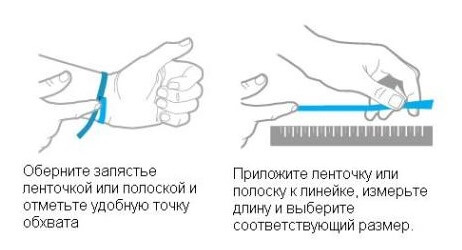 Серебряные браслеты ПандораПомните, новый серебряный браслет обычно жестковат, но со временем он становиться более гибким и удлиняется примерно на 4 мм.Рекомендуемое количество шармов 15-20Одинарные кожаные браслетыРекумендуемое количество шармов 7-9Двойной кожаный браслетРекумендуемое количество шармов 7-9Тройной кожаный браслетРекумендуемое количество шармов 7-9Жесткий браслет Bangle (Бангл)Рекумендуемое количество шармов 8-10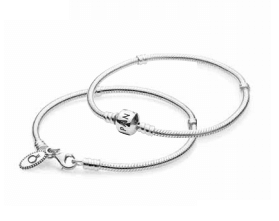 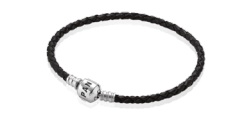 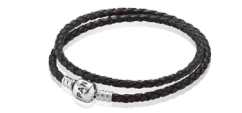 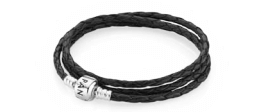 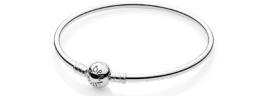 